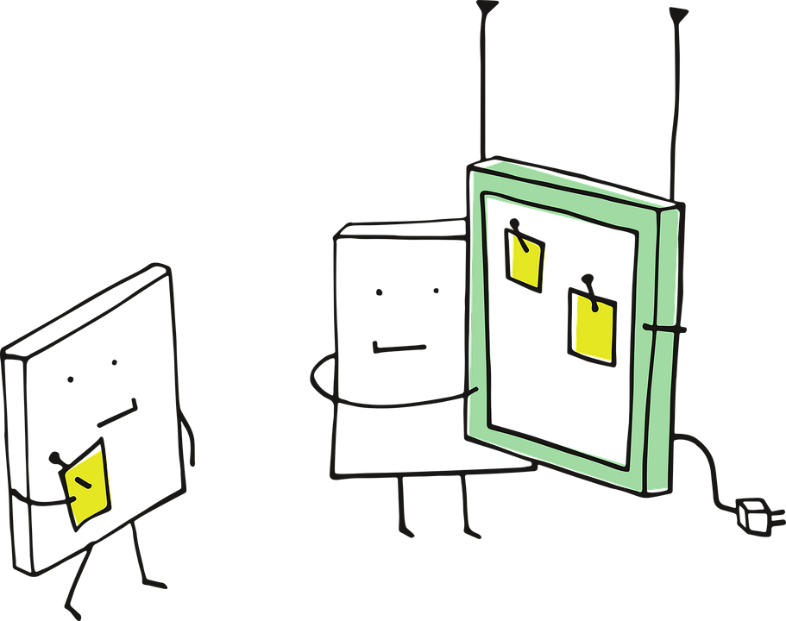 DAS KANN ICH 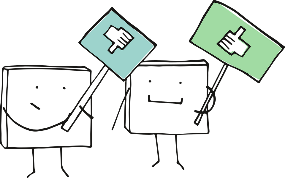 Digi-Wiki 1.0 _______DatumArbeit mit der Digitalcamera am I-Pad Bilder machen, löschen, ausdruckenArbeit mit dem TabletMit dem QR-Code Reader Übungen findenDaten speichern und ordnen Mit der book-creator-App  ein e-book verfasseneigene Videos erstellenWörter/Texte am Tablet verfassenProjekt mit Ausstellung: Fotographie in der KunstEine einfache Präsentation erstellen und zeigenUmfrage  zur Mediennutzung und AuswertungReflexion der MediennutzungHandlungsalternativen kennenlernenWissen um BildrechtePixabay kennen und nutzenKindersuchmaschinen kennenlernenSchlagwörter generieren und zur online-Recherche nutzenInformationen findenWissen um UrheberechteProduktionen und Tutorials teilenIn PA und Gruppenarbeit Tutorials, Videos, Hörspiele erstellenBee-Bots nutzen um sich in PA einfache und komplexe Aufgaben anhand einer Matte zu stellen und daraus einfache Algorithmen abzuleiten und anzuwendenMit dem Thymio einfache Algorithmen mit bildhafter Programmiersprache entwickelnAusgewählte Apps für die Jahrgangsstufe kennen und nutzen- siehe App Plan    
UMFRAGE ZUR MEDIENNUTZUNG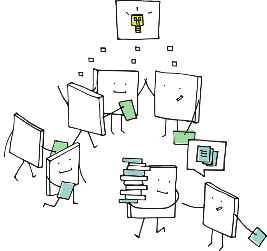 Im Folgenden findest du eine Reihe von Fragen. Der Fragebogen ist anonym, das heißt ohne deinen Namen. Kreise die für dich richtigen Antworten ein. Danke für deine Hilfe!Welche Medien nutzt du?Fernseher              Tablet       Computer      Handy            InternetBesitzt du einen eigenen Fernseher?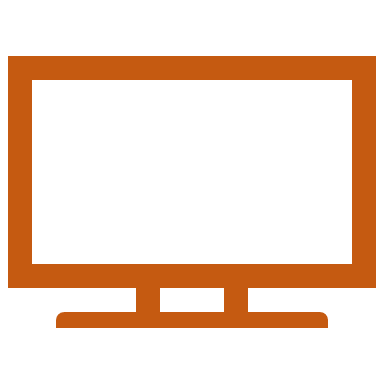 Ja	NeinBenutzt du einen Fernseher?Ja	NeinWenn ja, wie oft siehst du fern?0-3 Mal in der Woche      4-6 Mal in der Woche      TäglichWie lange siehst du fern?Bis 1 Stunde         Bis 2 Stunden        Länger als 2 StundenWas siehst du dir im Fernsehen an?_________________________________________________________________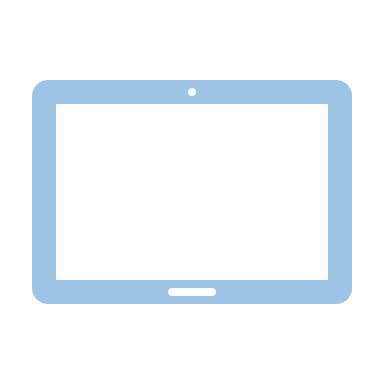 Besitzt du ein eigenes Tablet? Ja	NeinBenutzt du ein Tablet?Ja	NeinWenn ja, wie oft?0-3 Mal in der Woche      4-6 Mal in der Woche      TäglichWie lange benutzt du es?Bis 1 Stunde         Bis 2 Stunden        Länger als 2 StundenZu welchem Anlass benutzt du es?Spielen        Lernen/ Unterricht        Sonstiges_____________________Besitzt du ein eigenes Handy? Ja	NeinBenutzt du ein Handy?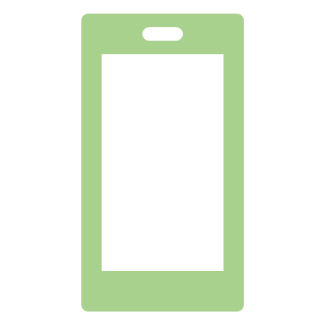 Ja	NeinWenn ja, wie oft?0-3 Mal in der Woche      4-6 Mal in der Woche      TäglichWie lange benutzt du es?Bis 1 Stunde         Bis 2 Stunden        Länger als 2 StundenWozu benutzt du es? Spielen        Lernen/ Unterricht        Telefonieren          Sonst_________________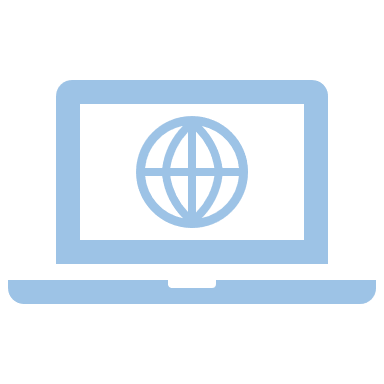 Darfst du allein ins Internet?Ja	NeinWie oft bist du im Internet? 0-3 Mal in der Woche      4-6 Mal in der Woche      TäglichWie lange bist du im Internet?Bis 1 Stunde         Bis 2 Stunden        Länger als 2 StundenWelche Internetseiten besuchst du am häufigsten?__________________________________________________________________________________Hier sehen sie Auszüge aus dem weiteren MedienportfolioDie Materialien sind unter www.lehrermarktplatz.de erhältlich.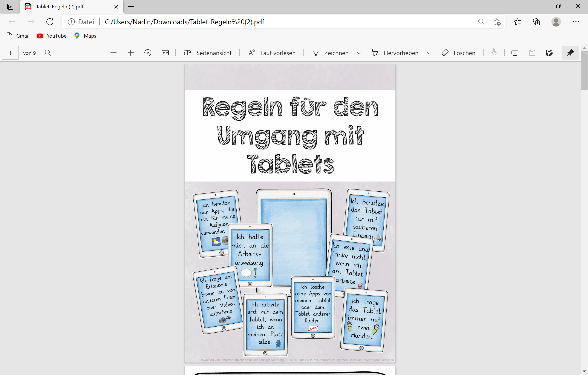 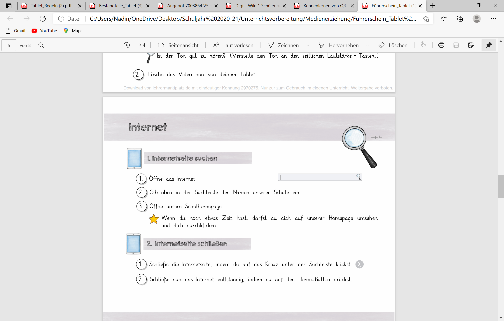 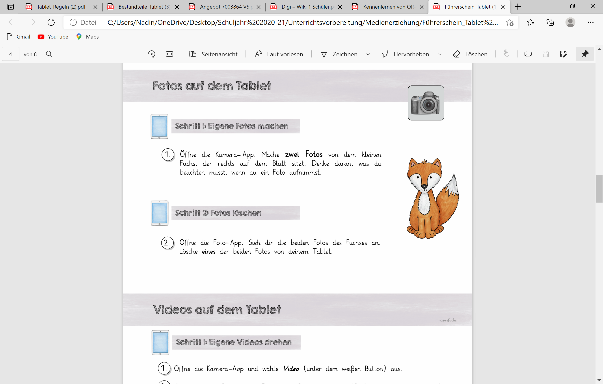 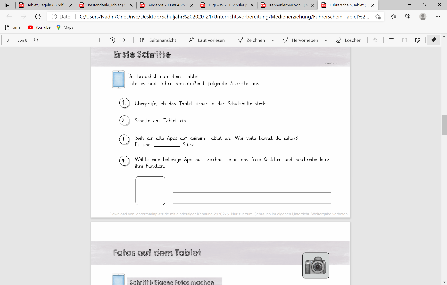 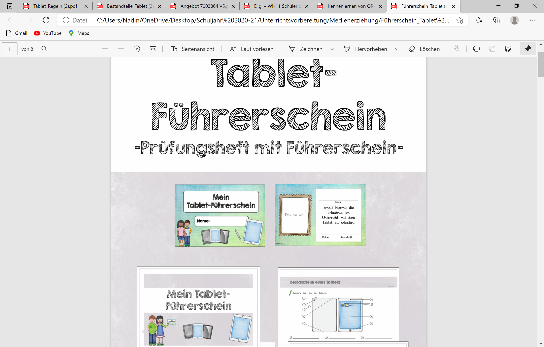 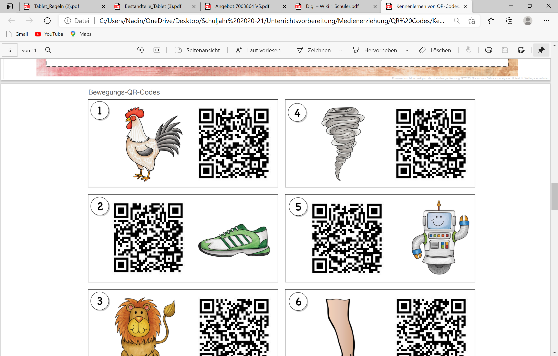 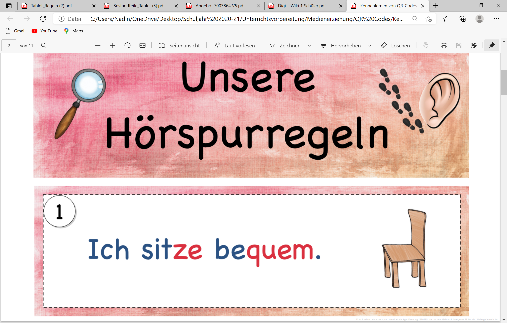 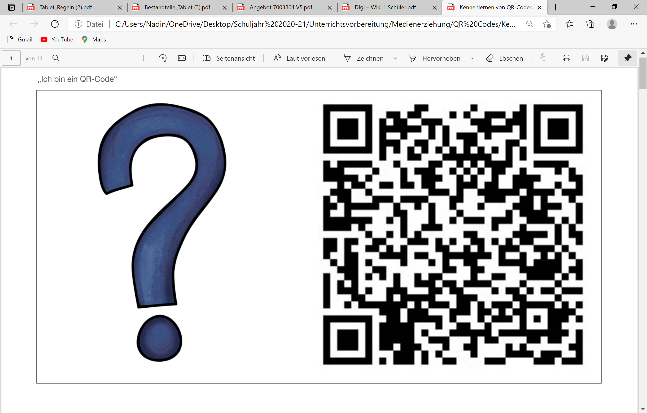 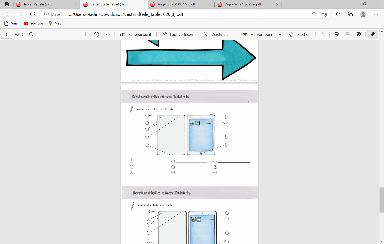 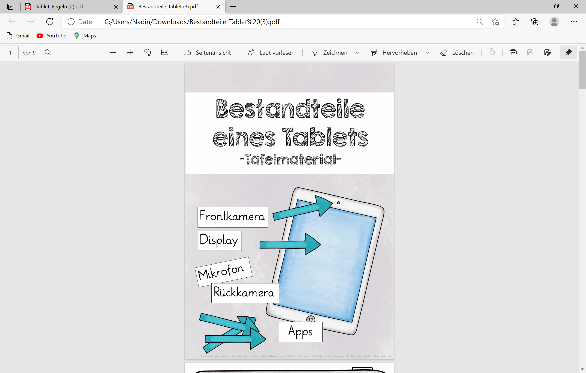 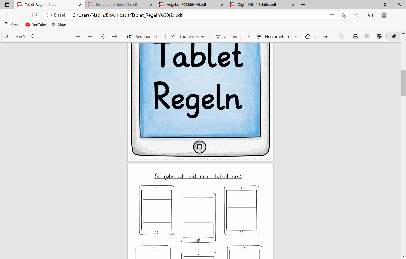 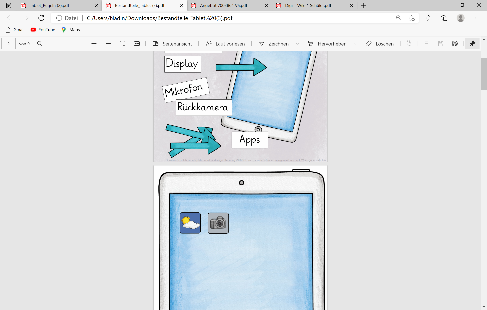 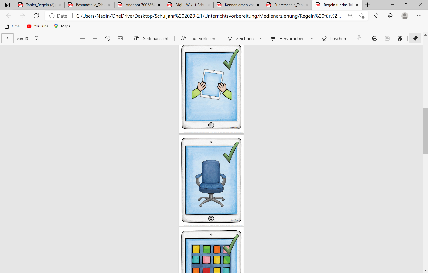 